DECRETO FUNDACIONAL Nº 018/2019"Sétima Convocação de Candidatos aprovados no Concurso Público para provimento de vagas de Docente e do Corpo Técnico Administrativo da Fundação Integrada Municipal de Ensino Superior - FIMES – Edital 001/2018."            A DIRETORA GERAL DA FUNDAÇÃO INTEGRADA MUNICIPAL DE ENISNO SUPEIOR - FIMES- Profª Ma. ITA DE FÁTIMA DIAS SILVA, no uso de suas atribuições legais, mediante condições estipuladas no Edital de Concurso Público nº 001/2018, cujo resultado final homologado através do Decreto Fundacional nº 188/2018 na data de 08/10/2018 e do Decreto 017/2019, que amplia a vaga 11, TORNA PÚBLICO E MANDA comunicar que foi CONVOCADO para tomar posse no prazo de trinta (30) dias a contar da data da presente Convocação, sob pena de não o fazendo prescrever seus direitos, para exercer as funções e atribuições de seu cargo, o seguintes candidato aprovado:       	GABINETE DA DIRETORA GERAL da Fundação Integrada Municipal de Ensino Superior – FIMES, aos trinta dias do mês de janeiro do ano de dois mil e dezenove (30/01/2019).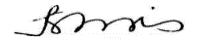 Ita de Fátima Dias SilvaDiretora Geral da FIMESVagasCURSO DE MEDICINAClassificação11Armante Campos Guimarães Neto2º